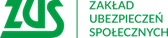 Oddział ZUS w Częstochowiezaprasza na konsultacje telefoniczne
Dokumentowanie prawa do świadczeń w razie choroby 
i macierzyństwa16 listopada 2020 r. (poniedziałek)w godz. 12:00-14:00Podczas dyżuru pracownicy ZUS będą odpowiadać na pytania, jakie dokumenty są niezbędne do przyznania i wypłaty świadczeń z ubezpieczenia społecznego 
w razie choroby i macierzyństwa.ZADZWOŃ, ZAPYTAJ, ZAPRASZAMY tel. 34 368 91 34